Ti Ti Tábor Hungarian Folk Camp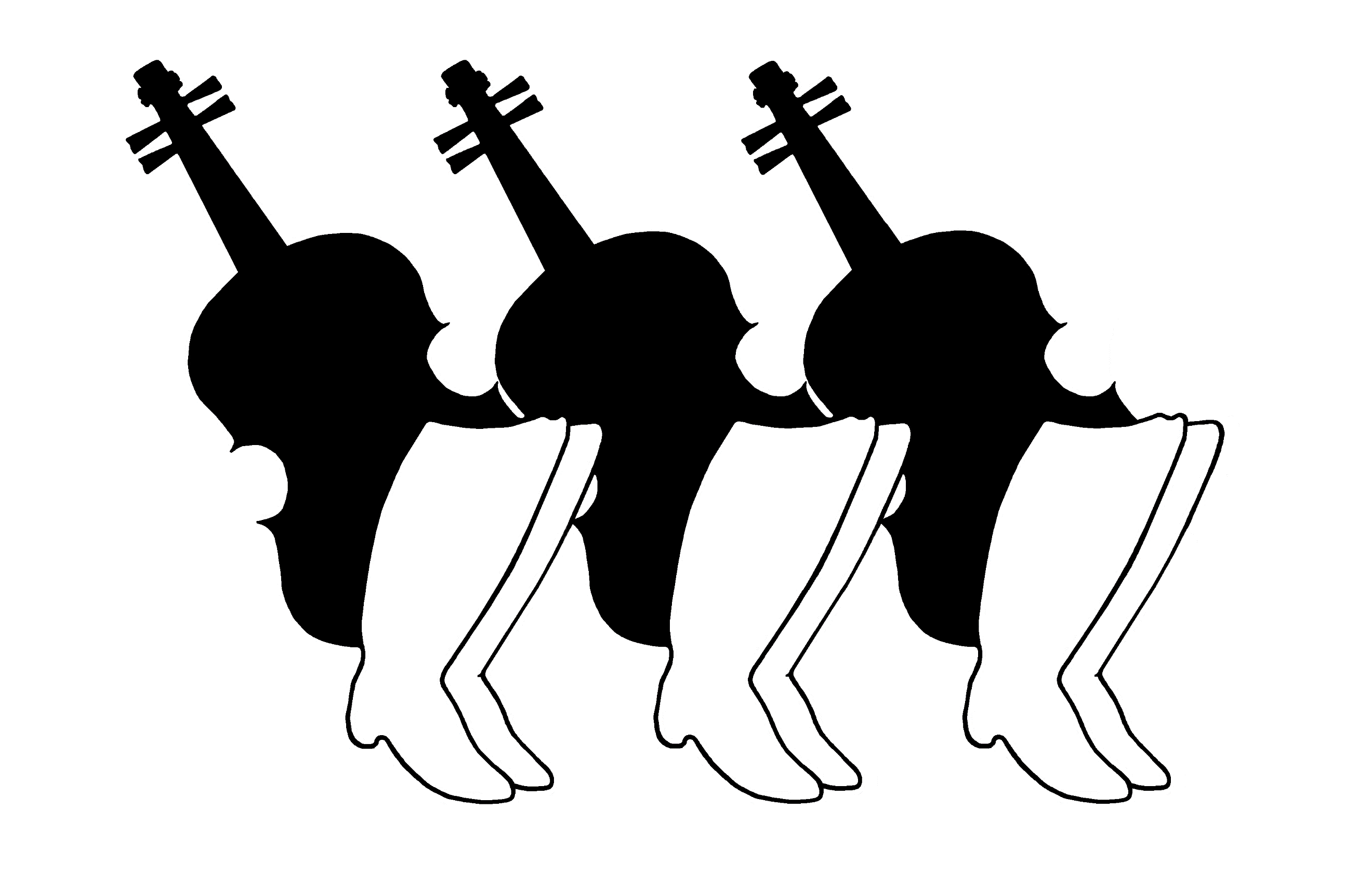 Registration Form 2017Full Week Pricing - July 30-August 6, 2017Paid in Full before April 30th  			$625 	Program Participant 	(lodging, food, lessons, táncház) 	$485 	Happy Camper (lodging, food, táncház)$410 	Teen (ages 13-17)	$295 	Children (ages 6-12 years) 		$90 	Children (ages 3-5 years) Paid in Full after April 30th$685 	Program Participant 	(lodging, food, lessons, táncház)$530	Happy Camper (lodging, food, táncház)$460	Teen (ages 13-17)$330	Children (ages 6-12 years)$100 	Children (ages 3-5 years)Participant 1Participant 2Name:Name as printed on nametag: Male    Female Male    FemaleAddress:                      StreetCity/StateZipPhone:Email:Program Choice(s): Dance   Singing  Happy CamperInstrument: __________________ Teen     Children -age: _______  Dance   Singing Happy CamperInstrument: __________________ Teen     Children -age: _______Accommodations: Cabin  Bringing Tent I am making my own arrangement for a hotel Cabin  Bringing Tent I am making my own arrangement for a hotelMeal Plan: Regular    Vegetarian Regular    VegetarianDo you need transportation from the airport? Yes     No Yes     No